HES PTA Sponsored Chess-Bee Academywith Snow’s Chess Academy Winter 2023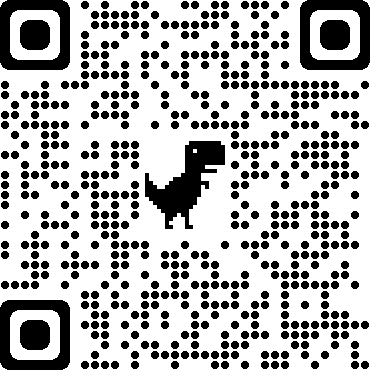 Grades 2 – 6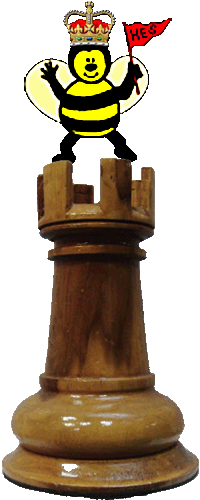 	Mix of instructional time and active Chess play!	Beginners to Grandmasters welcome … Something for everyone!Thursday: 1/19 – 3/16	8:10 am – 9:10 am Cost: $70 / child for 8 lessons	Location: Cafeteria/Library *NO CLASS 1/26Questions?  Contact Morganna Elasky - herndonesptaclubs@gmail.comRegister online at https://herndonespta.com/clubs/chess-academy/ or Return this form with check payable to HES PTA to your child’s teacher.Student:	Teacher:	Grade:	□ Student is in morning SACC.        Allergies or Special Conditions:		 Parent/Guardian:	Email:	 If not available, in an emergency, notify:Name	Phone:	Parent Signature:	Date: 	*These materials are neither sponsored nor endorsed by the Fairfax County School Board, the Superintendent, or this school. This program is approved by the HES PTA.